                                 Положение о проведении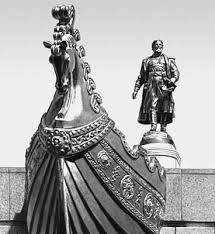 III  школьного фестиваля «Многоликая Россия»в МБОУ СОШ № 17 г. Твери,2016-2017 уч. годОбщие положенияНастоящее Положение определяет статус, цель, участников, условия, порядок проведения, результаты III школьного фестиваля «Многоликая Россия» (далее – Фестиваль).Учредителем Фестиваля является администрация МБОУ СОШ №17.Фестиваль проводится на базе МБОУ СОШ №17 на  основании  Программы  духовно-нравственного развития и воспитания обучающихся МБОУ СОШ      № 17 г. Твери на ступени основного общего и полного (среднего) образования на 2014-2020 гг., в соответствии с годовым планом воспитательной работы школы на 2016-2017 уч. год,. согласно плану учебно-воспитательной работы школы.Дата проведения Фестиваля – 18 ноября 2016 г.Цель и задачи ФестиваляЦель Фестиваля: развивать средствами выразительного искусства высоконравственного, творческого, компетентного гражданина России, принимающего судьбу Отечества как свою личную.Задачи Фестиваля: воспитание чувства патриотизма, гордости и уважения к историческому прошлому своей страны;привитие понимания и любви к народам, живущим в Российской Федерации;развитие художественного и эстетического вкуса, повышение исполнительского мастерства, активизация творческой деятельности учащихся;выявление талантливых исполнителей, содействие реализации их творческих способностей.Участники ФестиваляУчастниками Фестиваля являются классные коллективы  МБОУ СОШ №17 с 5 по 11 классы.Жюри ФестиваляПрофессиональное жюри:Козлова Надежда Романовна - глава отдела Тверского объединенного музея.Туниев Аршак Карпович - член общественной Палаты Тверской области, Заместитель Председателя комиссии по межнациональным отношениям.Батыргареев Фарит Батырович - заместитель председателя Региональной общественной организации национально-культурной автономии татар Тверской области.Рассудков Николай Николаевич – член Ассоциации Тверских землячеств.Горевой Гарий Семенович – заведующий школьным музеем.Жюри ученического самоуправления.В состав жюри входят представители от параллели классов (по 1 человеку от       параллели, кандидатуры определяются МО классных руководителей).5. Условия проведения Фестиваля5.1.  Тема Фестиваля: «Путешествие Афанасия Никитина по родным просторам»,  в связи с 550-летием начала путешествия тверского купца в Индию.5.2. Участники Фестиваля проходят жеребьевку (сентябрь 2016 г.). Жребий определяет народность, информацию о которой класс готовит и представляет.5.3. Участникам Фестиваля предлагается в любой творческой, сценической форме представить следующую информацию о народе, повстречавшемуся Афанасию Никитину: красота родного для данного народа края;уникальные особенности данного народа;чем поразил или мог поразить народ Афанасия Никитина;как принял, проводил или мог принять, проводить народ Афанасия Никитина.Участники представляют афишу выступления. Требования к афише:использование формата А-3 (вертикальное расположение);размещение названия выступления;указание названия народа;указание номера класса;перечень главных ролей и их исполнителей;изображение иллюстрации к выступлению.5.5.    Афиши, презентации, музыка передаются 17 ноября 2016 г. педагогу-организатору школы – Пудиновой А.В.6. Порядок проведения Фестиваля7. Результаты Фестиваля7.1 Все классы-участники награждаются дипломами Фестиваля.7.2  Классу присваивается  номинация.8. Ответственные за проведениеФестиваля	Заместитель  директора по УВР -  Пичугина  Элина Рашидовна.	Заместитель директора по УВР - Тимкина Виктория Викторовна.Педагог-организатор - Пудинова Алина Валерьевна.Классные руководители 5-	11 классов.	Члены органов школьного самоуправления.№ п/пВремяВыступление  классов1.09.00 - 10.00 ч. Торжественное открытие,10-1, 10-4, 10-2, 10-32.10.10 - 11.10 ч.5-5, 5-2, 5-1, 5-3, 5-43.11.20- 12.20 ч.11-1, 11-34.12.30 - 13.30 ч.6-2, 6-5, 6-1, 6-3, 6-45.13.40 - 14.40 ч.9-5, 9-1, 9-3, 9-4, 9-26.14.50 - 15.50 ч.8-4, 8-1, 8-5, 8-2, 8-37.16.00 - 17.00 ч.Торжественное закрытие,7-3, 7-1, 7-4, 7-5, 7-2